2.6.2 Зразок заяви                                                               Директору філії                                                                            АТ «Прикарпаттяобленерго»                                                                            «____________________________________»                                                                            П.І.Б_________________________________                                                                            місто(село)____________________________                                                                            вул.___________________буд.____кв _____                                                                            тел. __________________________________                                                                             О/Р __________________________________                                                                                                                   (заповнює працівник ЦОК)                                                                             Звернення №___________________________                                                                                                                              (заповнює працівник ЦОК) ЗАЯВАПрошу надати послугу із:       – Зобов’язуюсь забезпечити допуск до електроустановки та внутрішньої проводки, безпечні умови виконання робіт та збереження цілісності пломбувального матеріалу та пломб оператора системи розподілу. Ознайомлений, що зрив та пошкодження пломби є підставою до оформлення акту про порушення правил роздрібного ринку електроенергії та кодексу комерційного обліку електроенергії                                                                                           ___________________ підпис«____»___________20___р.                      підпис_______________/__________________________                                                                                                                                                                         ПІБ проведення технічного обстеження електролічильника у зв’язку підозрою на некоректну роботу лічильника (суттєве збільшення показів, збій показників)    – експертизи електролічильника в зв’язку з підозрою на некоректну роботу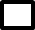 Середньомісячне споживання ______кВт год            (заповнюється працівником ЦОК)Сума до оплати _____________________Дата оплати ________________________Відповідальний працівник ___________________________________         (заповнюється працівником ЦОК) Заміни/зміни місця встановлення лічильника електричної енергії  з зв’язку із:    – перенесенням лічильника на фасад будинку (з виконанням електромонтажних робіт працівниками філії)Середньомісячне споживання ______кВт год            (заповнюється працівником ЦОК)Сума до оплати _____________________Дата оплати ________________________Відповідальний працівник ___________________________________         (заповнюється працівником ЦОК) 